Folia magnetyczna, czyli stwórz swoje własne magnesy!Jeśli szukasz sposobu na wyjątkową dekorację lodówki, postaw na własnoręcznie stworzone magnesy! Potrzebna Ci będzie do tego specjalna <strong>folia magnetyczna</strong>. Sprawdź czym jest i jak możesz ją wykorzystać.Folia magnetyczna, czyli akcesoria do ploteraZa pomocą plotera hobbystycznego, będziesz w stanie stworzyć wyjątkową dekorację na swoją lodówkę.Czym jest folia magnetyczna?Folia magnetyczna, to specjalna folia, która posiada właściwości magnesu. Akrusze folii tego typu, pozwalają na zadrukowanie ich dowolnie wybraną grafiką na zwykłej, domowej drukarce atramentowej, a następnie wycięcie ich nożyczkami, bądź przy pomocy plotera hobbystycznego. Dzięki temu, w łatwy sposób stworzysz własne, oryginalne magnesy. Takimi magnesami możemy ozdobić domową lodówkę, biurowy whiteboard lub podarować bliskiej osobie jako symboliczny prezent. Tak naprawdę ich wygląd jest zależny wyłącznie od naszej wyobraźni i pomysłu.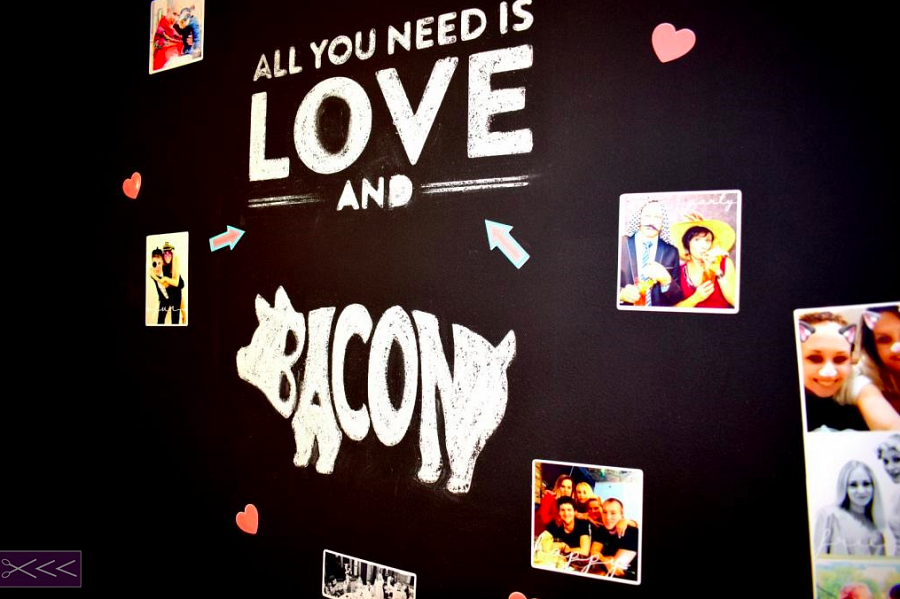 Jak własnoręcznie stworzyć magnesy?Aby wykonać magnesy w zaciszu własnego domu, potrzebna Ci będzie wspomniana folia magnetyczna, nożyczki bądź ploter hobbystyczny, a także klasyczna drukarka atramentowa. Jeśli korzystamy z pomocy plotera, do jego programu importujemy wybraną wcześniej grafikę, a następnie tworzymy linie cięcia. Gotowy projekt drukujemy na naszej drukarce atramentowej. Ostatnim krokiem jest wycięcie kształtów magnesów na ploterze (w ostateczności możemy to zrobić również nożyczkami).